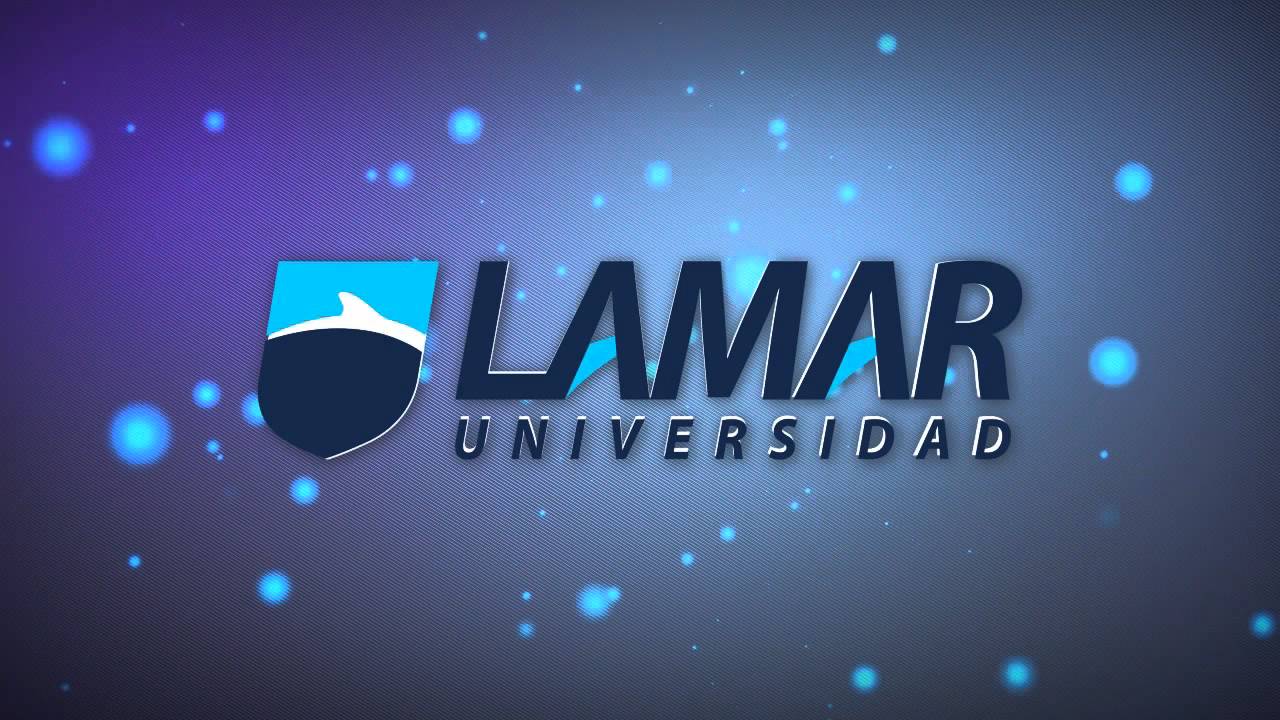 MARIA JOSE DE SANTIAGO ARRIOLA3B ANALISIS Y ARGUMENTO 17 noviembre 2016Ponen a los niños y adolescentes en contacto permanente con la violencia, ya sea ésta real.Los comportamientos y valores que los niños perciben a través de los medios de comunicación se reflejan en las conductas que realizan después, es decir, los niños aprenden por imitación de las conductas que ven.La exposición repetitiva a contenidos violentos en los medios de comunicación acaba creando una habituación Cuanto más grande es la escuela hay mayor riesgo de que haya acoso escolar, sobre todo si a este factor se le suma la falta de control físico, vigilancia y respeto; humillación, amenazas o la exclusión entre personal docente y alumnos. Los expertos han llegado también a la conclusión de que la violencia en los medios de comunicación tiene efectos sobre la violencia real, sobre todo entre niños.10 a favor¿Cuáles son las soluciones que más éxito están teniendo para eliminar el Bullying?¿Qué es lo que motiva y arrastra a los que practican el Bullying?¿Qué ocurre cuando se callan los testigos?¿Si no hay muchos testigos, que hace el agresor?¿Qué acciones se han tomado con éxito en algunos países?¿La eliminación del Bullying mejora la motivación para estudiar, los rendimientos escolares y las relaciones sociales y familiars?¿Se valoran más los centros educativos que combaten el Bullying?¿Cuáles son los principales casos de Bullying? ¿Se deben centrar las soluciones solamente en los agresores y victimas del Bullying?Hay que cambiar la actitud de las víctimas?10 en contra1- ¿Todos los niveles sufren la misma violencia?  2- ¿Cuál es la responsabilidad de las escuelas ante el acoso escolar?  3-¿Qué sanciona la ley de violencia escolar? ¿En qué consiste la sanción?  4-¿Cómo se puede evitar la violencia escolar?  5-¿Cuál es la función de la sociedad civil respecto a la violencia escolar?  6-¿El maestro es el responsable de la violencia escolar?  7-¿Qué es violencia escolar o bullying?  8-¿Cualquier hecho de violencia psicológica o física debe ser considerado bullying?  9-¿Los hechos de agresión deben ocurrir en el interior de la escuela para ser         considerados acoso o bullying?   10-¿Qué es maltrato infantil? 